Практические рекомендации по взаимоотношению с детьми	Первое условие школьного успеха пятиклассника — безусловное принятие ребенка, несмотря на, те неудачи, с которыми он уже столкнулся или может столкнуться.	Создавайте условия для развития самостоятельности в поведении ребенка. У пятиклассника непременно должны быть домашние обязанности, за выполнение которых он несет ответственность. Приучайте его к самостоятельности постепенно.	Несмотря на кажущуюся взрослость, пятиклассник нуждается в ненавязчивом контроле со стороны родителей, поскольку не всегда может сам сориентироваться в новых требованиях школьной жизни.Для пятиклассника учитель – уже не такой непререкаемый авторитет, как раньше, в адрес учителей могут звучать критические замечания. Важно обсудить с ребенком причины его недовольства, поддерживая при этом авторитет учителя.Пятикласснику уже не так интересна учеба сама по себе, многим в школе интересно бывать потому, что там много друзей. Важно, чтобы у ребенка была возможность обсудить свои школьные дела, учебу и отношения с друзьями в семье, с родителями.	Обязательное проявление родителями интереса к школе, классу, в котором учится ребенок, к каждому прожитому им школьному днюУчет темперамента ребенка в период адаптации к школьному обучению. Медлительные и малообщительные дети гораздо труднее привыкают к классу, быстро теряют к нему интерес, если чувствуют со стороны взрослых и сверстников насилие, сарказм и жестокость.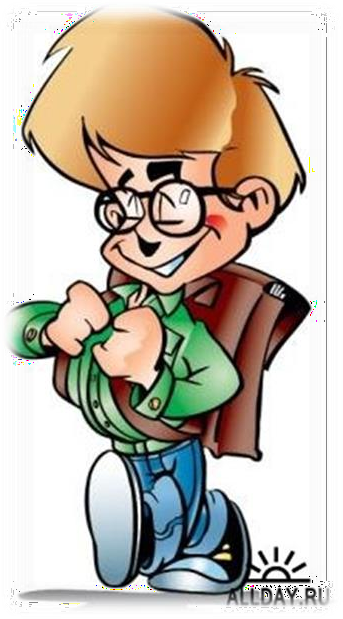 Исключение таких мер наказания, как лишение удовольствий, физические и психические наказания.Поощрение ребенка, и не только за учебные	успехи.	Моральное стимулирование достижений ребенка.	Основными помощниками родителей в сложных ситуациях являются терпение, внимание и понимание. Постарайтесь создать благоприятный климат в семье для ребенка.«Первый раз в пятый класс: психологическая адаптация пятиклассников»Педагог-психологМБОУ «СОШ №12»Карманова Л.Н.Переход из младшей школы в среднюю  — важный  момент в жизни школьника. В пятом классе для детей многое оказывается новым: учителя, форма обучения, которая в средней школе становится предметной, а иногда и одноклассники.Пятиклассникам в школе и интересно, и тревожно: им хочется быть:активными, умными и независимыми,нужными и успешными,хочется, чтобы новый учитель оценил и увидел все самое лучшее в них.Важно, чтобы у пятиклассников были сформированы умения и навыки, определяющие, успешность адаптации:умение	осознавать	требования	учителя	и соответствовать им;умение   устанавливать  межличностные   отношения спедагогами;умение принимать и  соблюдать правила  жизни класса и школы;навыки	общения	и	достойного	поведения	с одноклассниками;навыки уверенного поведения;навыки совместной (коллективной) деятельности;навыки	самостоятельного	решения	конфликтов мирным путем;навыки самоподдержки;навыки адекватной оценки собственных возможностей и способностей.Успешность адаптации пятиклассника зависит не только от интеллектуальной готовности, но и от того, насколько:хорошо	пятиклассник	умеет	налаживать отношения,общаться с одноклассниками и педагогами,соблюдать школьные правила,ориентироваться в новых ситуациях.Ситуация адаптации вызывает у многих пятиклассников повышенную тревожность, как школьную, так и личностную, а зачастую и появление страхов.Возраст детей пятого класса можно назвать переходным от младшего школьного к младшему подростковому.Психологически этот возраст связан с постепенным обретением чувства взрослости—главного личностного новообразования младшего подросткаВозрастные психологические особенности пятиклассников.потребность в достойном положении в коллективе сверстников, в семье;повышенная утомляемость;стремление обзавестись верным другом;стремление избежать изоляции, как в классе, так и в малом коллективе;повышенный интерес к вопросу о “соотношении сил” в классе;стремление отмежеваться от всего подчеркнуто детского;отсутствие авторитета возраста;отвращение к необоснованным запретам;восприимчивость к промахам учителей, родителей;переоценка своих возможностей, реализация которых предполагается в отдаленном будущем;отсутствие адаптации к неудачам;ярко выраженная эмоциональность;требовательность к соответствию слова делу; повышенный интерес к спорту.Признаки успешной адаптации:удовлетворенность ребенка процессом обучения;ребенок легко справляется с программой;степень самостоятельности ребенка при выполнении им учебных заданий, готовность прибегнуть к помощи взрослого лишь ПОСЛЕ попыток выполнить задание самому;удовлетворенность межличностными отношениями с одноклассниками и учителем.Возможные проблемы пятиклассников:очень много разных учителей;непривычное расписание;много новых кабинетов;новые дети в классе;новый классный руководитель;проблемы со старшеклассниками;возросший темп работы;возросший объем школьных работ в классе и дома;рассогласованность, даже	противоречивость требований отдельных педагогов;ослабление или отсутствие контроля;необходимость на каждом уроке приспосабливаться к своеобразному темпу, особенностям речи учителей;несамостоятельность в работе с текстами;слабое развитие навыков самостоятельной работы;своеобразие подросткового возраста.Признаки дезадаптации:усталый, утомлённый внешний вид ребёнка.нежелание ребёнка делиться своими впечатлениями о проведённом дне.стремление отвлечь взрослого от школьных событий, переключить внимание на другие темы.нежелания выполнять домашние задания.негативные характеристики в адрес школы, учителей, одноклассников.жалобы на те или иные события, связанные со школой.беспокойный сон.трудности утреннего пробуждения, вялость. постоянные жалобы на плохое самочувствие.